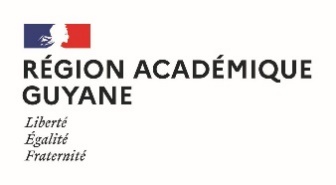 ANNEXE C2Fiche individuelle de propositionACADEMIE : ETABLISSEMENT :Nom d’usage : Nom de famille  : Prénom :Date de naissance :Situation administrative (1) : préciser activité, congé parental, CLM (congé longue maladie), CLD (congé longue durée), MTT (mi-temps thérapeutique).corps d’accueil (pour les ITRF) ou domaine d’activité (sport ou jeunesse) pour les CTPS liste d’aptitude : l’ancienneté s’apprécie uniquement au 1er janvier de l’année à l’exception des listes d’aptitude des PTP qui s’apprécie au 1er septembre de l’année.tableau d’avancement : l’ancienneté s’apprécie entre le 1er janvier  et le 31 décembre de l’année.cocher la caseProposition d’inscription à la liste d’aptitude au corps de :Proposition d’inscription au tableau d’avancement au grade de :Rang de classement dans l’ordre des propositions………/…….Branche d’activité professionnelle (BAP) / Domaine d’activité (2) :Liste d’aptitudetableau d’avancementSituation au 1er janvier 2022Ancienneté cumulée au (3)Ancienneté cumulée au 31 décembre 2022 (4)Services publicsCatégorieCorpsGradeEchelondate de nomination et modalités d’accès (5)dans le corps actuel :......../…..…/………   LA (année :               )    Concours   Intégrationdans le grade actuel :......../…..…/………   TA au choix (année ......)	   Concours Externe 		   Liste d’aptitude  TA EX PRO		   Concours Interne   IntégrationEmplois successifs depuis la nomination dans un service ou un établissement relevant de l’éducation nationale, de l’enseignement supérieur ou de la jeunesse et des sportsEmplois successifs depuis la nomination dans un service ou un établissement relevant de l’éducation nationale, de l’enseignement supérieur ou de la jeunesse et des sportsEmplois successifs depuis la nomination dans un service ou un établissement relevant de l’éducation nationale, de l’enseignement supérieur ou de la jeunesse et des sportsEmplois successifs depuis la nomination dans un service ou un établissement relevant de l’éducation nationale, de l’enseignement supérieur ou de la jeunesse et des sportsFonctionsEtablissement – unité - serviceDuréeDuréeDUAUEtat des servicesEtat des servicesEtat des servicesEtat des servicesEtat des servicescorps - catégoriesPositionsDuréeDuréeancienneté totaleduauTotal généralTotal généralTotal généralTotal généralSignature du Recteur : Date :